РЕШЕНИЕРассмотрев проект решения о порядке создания условий для организации досуга и обеспечения жителей Петропавловск-Камчатского городского округа услугами организаций культуры, внесенный Главой Петропавловск-Камчатского городского округа Слыщенко К.Г., в соответствии со статьей 28 Устава Петропавловск-Камчатского городского округа, Городская Дума Петропавловск-Камчатского городского округаРЕШИЛА:1. Принять Решение о порядке создания условий для организации досуга и обеспечения жителей Петропавловск-Камчатского городского округа услугами организаций культуры.2. Направить принятое Решение Главе Петропавловск-Камчатского городского округа для подписания и обнародования.РЕШЕНИЕот 23.12.2014 № 280-ндО порядке создания условий для организации досуга и обеспечения жителей Петропавловск-Камчатского городского округа услугами организаций культурыПринято Городской Думой Петропавловск-Камчатского городского округа(решение от 17.12.2014  № 619-р)С изменениями от:31.05.2016 № 432-нд (27.05.2016 № 977-р);25.04.2017 № 568-нд (19.04.2017 № 1284-р);12.10.2018 № 105-нд (10.10.2018 № 272-р);30.06.2021 № 394-нд (23.06.2021 № 960-р)Статья 1. Общие положения1. Настоящее Решение о порядке создания условий для организации досуга и обеспечения жителей Петропавловск-Камчатского городского округа
(далее - городской округ) услугами организаций культуры (далее - Решение) разработано в соответствии с Федеральным законом от 06.10.2003 № 131-ФЗ
«Об общих принципах организации местного самоуправления в Российской Федерации», Законом Российской Федерации от 09.10.1992 № 3612-1 «Основы законодательства Российской Федерации о культуре», Уставом Петропавловск-Камчатского городского округа. 2. Для целей настоящего Решения используются следующие понятия:1) организация досуга - комплекс мероприятий по организации свободного времени жителей городского округа;2) услуги организаций культуры - культурные блага, предоставляемые организациями культуры для удовлетворения жителей городского округа своих культурных потребностей; 3) создание условий для организации досуга и обеспечения жителей услугами организаций культуры - система организационных, правовых, экономических, финансовых мер, направленных на реализацию потребностей жителей городского округа. Решением от 25.04.2017 № 568-нд (19.04.2017 № 1284-р) в абзац первый части 3 внесено изменениеРешением от 31.05.2016 № 432-нд (27.05.2016 № 977-р) статья 1 дополнена частью 33. Реализация расходного обязательства Петропавловск-Камчатского городского округа по созданию условий для организации досуга и обеспечения жителей Петропавловск-Камчатского городского округа услугами организаций культуры осуществляется Управлением культуры, спорта и молодежной политики администрации Петропавловск-Камчатского городского округа.Решением от 25.04.2017 № 568-нд (19.04.2017 № 1284-р) в абзац второй части 3 внесено изменениеФинансирование мероприятий по созданию условий для организации досуга и обеспечения жителей Петропавловск-Камчатского городского округа услугами организаций культуры осуществляется за счет средств бюджета Петропавловск-Камчатского городского округа в пределах бюджетных ассигнований, предусмотренных на соответствующий финансовый год (финансовый год и плановый период) Управлению культуры, спорта и молодежной политики администрации Петропавловск-Камчатского городского округа.Статья 2. Порядок создания условий для организации досуга и обеспечения жителей городского округа услугами организаций культуры1. В целях создания условий для организации досуга и обеспечения жителей городского округа услугами организаций культуры администрация Петропавловск-Камчатского городского округа:1) создает организации культуры в порядке, установленном федеральным законодательством;Решением от 30.06.2021 № 394-нд (23.06.2021 № 960-р) в пункт 2 части 1 внесено изменениеРешением от 12.10.2018 № 105-нд (10.10.2018 № 272-р) в пункт 2 части 1 внесено изменение2) обеспечивает проведение и (или) оказывает содействие в проведении культурно-массовых мероприятий на территории городского округа в соответствии с утвержденным на год планом мероприятий.Решением от 31.05.2016 № 432-нд (27.05.2016 № 977-р)  в часть 2 внесено изменение2. Организаторами культурно-массовых мероприятий на территории городского округа могут выступать администрация Петропавловск-Камчатского городского округа и (или) уполномоченные администрацией Петропавловск-Камчатского городского округа органы администрации Петропавловск-Камчатского городского округа и (или) организации.Решением от 31.05.2016 № 432-нд (27.05.2016 № 977-р) в часть 3 внесено изменение3. Культурно-массовые мероприятия на открытых площадках на территории городского округа проводятся на основании постановления администрации Петропавловск-Камчатского городского округа.4. При проведении культурно-массовых мероприятий организаторы:1) принимают меры, обеспечивающие поддержание общественного порядка и безопасность граждан, безопасность дорожного движения, пожарную безопасность, оказание первой медицинской помощи;Решением от 12.10.2018 № 105-нд (10.10.2018 № 272-р) в пункт 2 части 4 внесено изменение2) проводят работу по техническому и материальному обустройству мест проведения культурно-массового мероприятия, в том числе установку сценических площадок, их оформление, оборудование звукоусиливающей и световой аппаратурой, обеспечение энергоснабжения и обеспечивают при этом соблюдение правил техники безопасности и пожарной безопасности, в том числе при применении пиротехнических средств;3) информируют жителей городского округа о дате, времени и месте проведения культурно-массового мероприятия;4) обеспечивают установку мусорных урн (контейнеров), их очистку, обустройство и обслуживание мест массового пользования, уборку территории проведения культурно-массового мероприятия до, во время и по окончании культурно-массового мероприятия;5) при необходимости обеспечивают работу общественного пассажирского транспорта в режиме, соответствующем месту и времени проведения культурно-массового мероприятия.Статья 3. Заключительные положения1. Настоящее Решение вступает в силу после дня его официального опубликования.2. Со дня вступления в силу настоящего Решения признать утратившими силу:1) Положение о порядке организации досуга и обеспечения жителей Петропавловск-Камчатского городского округа услугами организаций культуры
от 14.03.2008 № 13-нд;2) Решение Городской Думы Петропавловск-Камчатского городского округа от 26.02.2009 № 98-нд «О внесении изменений в Положение о порядке организации досуга и обеспечения жителей Петропавловск-Камчатского городского округа услугами организаций культуры от 14.03.2008 № 13-нд»;3) Решение Городской Думы Петропавловск-Камчатского городского округа от 30.11.2011 № 441-нд «О внесении изменений в Положение о порядке организации досуга и обеспечения жителей Петропавловск-Камчатского городского округа услугами организаций культуры от 14.03.2008 № 13-нд».ГлаваПетропавловск-Камчатского городского округа                                                                                        К.Г. Слыщенко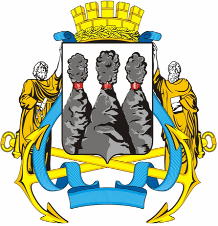 ГОРОДСКАЯ ДУМАПЕТРОПАВЛОВСК-КАМЧАТСКОГО ГОРОДСКОГО ОКРУГАот 17.12.2014 № 619-р23-я сессияг.Петропавловск-КамчатскийО принятии решения о порядке создания условий для организации досуга и обеспечения жителей Петропавловск-Камчатского городского округа услугами организаций культуры Глава Петропавловск-Камчатского городского округа, исполняющий полномочия председателя Городской Думы К.Г. СлыщенкоГОРОДСКАЯ ДУМАПЕТРОПАВЛОВСК-КАМЧАТСКОГО ГОРОДСКОГО ОКРУГА